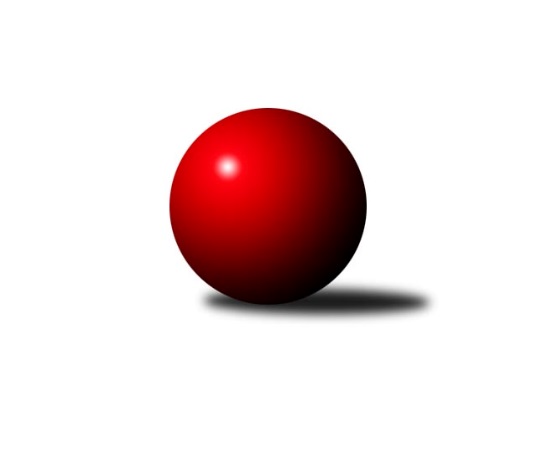 Č.1Ročník 2021/2022	29.4.2024 1.KLD C 2021/2022Statistika 1. kolaTabulka družstev:		družstvo	záp	výh	rem	proh	skore	sety	průměr	body	plné	dorážka	chyby	1.	TJ Centropen Dačice	1	1	0	0	2 : 0 	(8.0 : 8.0)	1598	2	1114	484	31	2.	TJ Slovan Kamenice n. L.	1	1	0	0	2 : 0 	(8.0 : 8.0)	1550	2	1106	444	36	3.	TJ Třebíč	1	1	0	0	2 : 0 	(4.0 : 0.0)	1524	2	1064	460	29	4.	TJ Lokomotiva Č. Velenice	1	0	0	1	0 : 2 	(8.0 : 8.0)	1567	0	1050	517	21	5.	TJ Jiskra Nová Bystřice	1	0	0	1	0 : 2 	(8.0 : 8.0)	1534	0	1097	437	36	6.	SK Žižkov Praha	1	0	0	1	0 : 2 	(0.0 : 4.0)	1500	0	1053	447	33Tabulka doma:		družstvo	záp	výh	rem	proh	skore	sety	průměr	body	maximum	minimum	1.	TJ Centropen Dačice	1	1	0	0	2 : 0 	(8.0 : 8.0)	1598	2	1598	1598	2.	TJ Slovan Kamenice n. L.	1	1	0	0	2 : 0 	(8.0 : 8.0)	1550	2	1550	1550	3.	TJ Třebíč	1	1	0	0	2 : 0 	(4.0 : 0.0)	1524	2	1524	1524	4.	SK Žižkov Praha	0	0	0	0	0 : 0 	(0.0 : 0.0)	0	0	0	0	5.	TJ Lokomotiva Č. Velenice	0	0	0	0	0 : 0 	(0.0 : 0.0)	0	0	0	0	6.	TJ Jiskra Nová Bystřice	0	0	0	0	0 : 0 	(0.0 : 0.0)	0	0	0	0Tabulka venku:		družstvo	záp	výh	rem	proh	skore	sety	průměr	body	maximum	minimum	1.	TJ Slovan Kamenice n. L.	0	0	0	0	0 : 0 	(0.0 : 0.0)	0	0	0	0	2.	TJ Třebíč	0	0	0	0	0 : 0 	(0.0 : 0.0)	0	0	0	0	3.	TJ Centropen Dačice	0	0	0	0	0 : 0 	(0.0 : 0.0)	0	0	0	0	4.	TJ Lokomotiva Č. Velenice	1	0	0	1	0 : 2 	(8.0 : 8.0)	1567	0	1567	1567	5.	TJ Jiskra Nová Bystřice	1	0	0	1	0 : 2 	(8.0 : 8.0)	1534	0	1534	1534	6.	SK Žižkov Praha	1	0	0	1	0 : 2 	(0.0 : 4.0)	1500	0	1500	1500Tabulka podzimní části:		družstvo	záp	výh	rem	proh	skore	sety	průměr	body	doma	venku	1.	TJ Centropen Dačice	1	1	0	0	2 : 0 	(8.0 : 8.0)	1598	2 	1 	0 	0 	0 	0 	0	2.	TJ Slovan Kamenice n. L.	1	1	0	0	2 : 0 	(8.0 : 8.0)	1550	2 	1 	0 	0 	0 	0 	0	3.	TJ Třebíč	1	1	0	0	2 : 0 	(4.0 : 0.0)	1524	2 	1 	0 	0 	0 	0 	0	4.	TJ Lokomotiva Č. Velenice	1	0	0	1	0 : 2 	(8.0 : 8.0)	1567	0 	0 	0 	0 	0 	0 	1	5.	TJ Jiskra Nová Bystřice	1	0	0	1	0 : 2 	(8.0 : 8.0)	1534	0 	0 	0 	0 	0 	0 	1	6.	SK Žižkov Praha	1	0	0	1	0 : 2 	(0.0 : 4.0)	1500	0 	0 	0 	0 	0 	0 	1Tabulka jarní části:		družstvo	záp	výh	rem	proh	skore	sety	průměr	body	doma	venku	1.	TJ Lokomotiva Č. Velenice	0	0	0	0	0 : 0 	(0.0 : 0.0)	0	0 	0 	0 	0 	0 	0 	0 	2.	TJ Slovan Kamenice n. L.	0	0	0	0	0 : 0 	(0.0 : 0.0)	0	0 	0 	0 	0 	0 	0 	0 	3.	TJ Jiskra Nová Bystřice	0	0	0	0	0 : 0 	(0.0 : 0.0)	0	0 	0 	0 	0 	0 	0 	0 	4.	TJ Třebíč	0	0	0	0	0 : 0 	(0.0 : 0.0)	0	0 	0 	0 	0 	0 	0 	0 	5.	TJ Centropen Dačice	0	0	0	0	0 : 0 	(0.0 : 0.0)	0	0 	0 	0 	0 	0 	0 	0 	6.	SK Žižkov Praha	0	0	0	0	0 : 0 	(0.0 : 0.0)	0	0 	0 	0 	0 	0 	0 	0 Zisk bodů pro družstvo:		jméno hráče	družstvo	body	zápasy	v %	dílčí body	sety	v %	1.	Jan Mol 	TJ Jiskra Nová Bystřice 	2	/	1	(100%)		/		(%)	2.	Adam Straka 	TJ Třebíč 	2	/	1	(100%)		/		(%)	3.	Václav Rychtařík nejml.	TJ Slovan Kamenice n. L. 	2	/	1	(100%)		/		(%)	4.	Jaroslav Šindelář ml.	TJ Slovan Kamenice n. L. 	2	/	1	(100%)		/		(%)	5.	Tereza Křížová 	TJ Centropen Dačice 	2	/	1	(100%)		/		(%)	6.	Karolína Filakovská 	TJ Jiskra Nová Bystřice 	2	/	1	(100%)		/		(%)	7.	Thea Petrů 	TJ Lokomotiva Č. Velenice 	2	/	1	(100%)		/		(%)	8.	Leona Havlová 	TJ Lokomotiva Č. Velenice 	2	/	1	(100%)		/		(%)	9.	Vít Beranovský 	TJ Centropen Dačice 	2	/	1	(100%)		/		(%)	10.	Jakub Vojáček 	SK Žižkov Praha 	2	/	1	(100%)		/		(%)	11.	Miloslava Žďárková 	SK Žižkov Praha 	2	/	1	(100%)		/		(%)	12.	Josef Vrbka 	TJ Třebíč 	2	/	1	(100%)		/		(%)	13.	Vojtěch Holomý 	TJ Centropen Dačice 	0	/	1	(0%)		/		(%)	14.	Daniela Matoušková 	TJ Lokomotiva Č. Velenice 	0	/	1	(0%)		/		(%)	15.	Jan Neuvirt 	TJ Centropen Dačice 	0	/	1	(0%)		/		(%)	16.	Matěj Budoš 	TJ Jiskra Nová Bystřice 	0	/	1	(0%)		/		(%)	17.	David Holý 	TJ Lokomotiva Č. Velenice 	0	/	1	(0%)		/		(%)	18.	David Schober ml.	TJ Slovan Kamenice n. L. 	0	/	1	(0%)		/		(%)	19.	Martin Tenkl 	TJ Třebíč 	0	/	1	(0%)		/		(%)	20.	Vojtěch Janík 	TJ Třebíč 	0	/	1	(0%)		/		(%)	21.	Adam Vaněček 	SK Žižkov Praha 	0	/	1	(0%)		/		(%)	22.	Tomáš Novák 	TJ Slovan Kamenice n. L. 	0	/	1	(0%)		/		(%)	23.	František Šotola 	TJ Jiskra Nová Bystřice 	0	/	1	(0%)		/		(%)	24.	Pavel Rákos 	SK Žižkov Praha 	0	/	1	(0%)		/		(%)Průměry na kuželnách:		kuželna	průměr	plné	dorážka	chyby	výkon na hráče	1.	TJ Centropen Dačice, 1-4	1582	1082	500	26.0	(395.6)	2.	Kamenice, 1-4	1542	1101	440	36.0	(385.5)	3.	TJ Třebíč, 1-4	1512	1058	453	31.0	(378.0)Nejlepší výkony na kuželnách:TJ Centropen Dačice, 1-4TJ Centropen Dačice	1598	1. kolo	Thea Petrů 	TJ Lokomotiva Č. Velenice	549	1. koloTJ Lokomotiva Č. Velenice	1567	1. kolo	Tereza Křížová 	TJ Centropen Dačice	545	1. kolo		. kolo	Jan Neuvirt 	TJ Centropen Dačice	527	1. kolo		. kolo	Vít Beranovský 	TJ Centropen Dačice	526	1. kolo		. kolo	David Holý 	TJ Lokomotiva Č. Velenice	518	1. kolo		. kolo	Daniela Matoušková 	TJ Lokomotiva Č. Velenice	500	1. kolo		. kolo	Leona Havlová 	TJ Lokomotiva Č. Velenice	480	1. kolo		. kolo	Vojtěch Holomý 	TJ Centropen Dačice	472	1. koloKamenice, 1-4TJ Slovan Kamenice n. L.	1550	1. kolo	Jan Mol 	TJ Jiskra Nová Bystřice	536	1. koloTJ Jiskra Nová Bystřice	1534	1. kolo	Václav Rychtařík nejml.	TJ Slovan Kamenice n. L.	536	1. kolo		. kolo	Karolína Filakovská 	TJ Jiskra Nová Bystřice	520	1. kolo		. kolo	Jaroslav Šindelář ml.	TJ Slovan Kamenice n. L.	518	1. kolo		. kolo	David Schober ml.	TJ Slovan Kamenice n. L.	496	1. kolo		. kolo	Matěj Budoš 	TJ Jiskra Nová Bystřice	478	1. kolo		. kolo	František Šotola 	TJ Jiskra Nová Bystřice	455	1. kolo		. kolo	Tomáš Novák 	TJ Slovan Kamenice n. L.	371	1. koloTJ Třebíč, 1-4TJ Třebíč	1524	1. kolo	Adam Straka 	TJ Třebíč	542	1. koloSK Žižkov Praha	1500	1. kolo	Josef Vrbka 	TJ Třebíč	522	1. kolo		. kolo	Jakub Vojáček 	SK Žižkov Praha	511	1. kolo		. kolo	Miloslava Žďárková 	SK Žižkov Praha	499	1. kolo		. kolo	Adam Vaněček 	SK Žižkov Praha	490	1. kolo		. kolo	Martin Tenkl 	TJ Třebíč	460	1. kolo		. kolo	Vojtěch Janík 	TJ Třebíč	437	1. kolo		. kolo	Pavel Rákos 	SK Žižkov Praha	435	1. koloČetnost výsledků:	2.0 : 0.0	3x